                                                                      Escriba todos los números*En todos los casos debe anexar a la solicitud el recibo de pago y los documentos indicados según el tipo de estímulo.  Se exceptúan Estimulo por rendimiento académico y representación en cuerpos colegiados cuyo trámite se realiza de forma automática.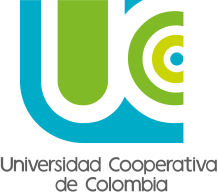 FORMATO SOLICITUD DE ESTÍMULO MATRÍCULA ESTUDIANTESCódigo: FA212-1Versión: 1Fecha: Septiembre 2014INFORMACIÓN PERSONALNúmero de identificación Tipo:Apellido 1:         Apellido 1:         Apellido 1:         Apellido 2: Apellido 2: Nombres: Nombres: Nombres: Teléfono: Teléfono: Número celular: Correo electrónico: Correo electrónico: TIPO DE ESTÍMULO(Señale con una X el tipo de estímulo que solicita)TIPO DE ESTÍMULO(Señale con una X el tipo de estímulo que solicita)REQUISITOSEstímulo por rendimiento académicoObtener primero o segundo promedio más alto de cada programaEstímulo por rendimiento deportivoAval de la entidad organizadora del eventoEstímulo por mérito cultural o artísticoAval de la entidad organizadora del eventoEstímulo por representación en cuerpos colegiadosPromedio mínimo de 3.5Estímulo para egresadosRecibo de pagoEstímulo a grupo familiar del estudiante: por hermanos, esposos, padres o hijosDocumento que certifique grado de consanguinidad o afinidadEstímulo a mejor en pruebas saberCertificado de las pruebasDescuento por convenios (Contraprestación de servicio)Documento que certifica al estudiante como beneficiario del convenio con fecha actualizadaFirma/nombre del solicitanteFECHA DE SOLICITUDFECHA DE SOLICITUDFECHA DE SOLICITUDFirma/nombre del solicitanteAñoMesDíaFirma/nombre del solicitanteRESPUESTA A SOLICITUD DE ESTÍMULORESPUESTA A SOLICITUD DE ESTÍMULO*Si es aprobada el descuento se reflejará en el recibo de pago.Observaciones: Nombre del responsable de dar la respuesta:      Nombre del responsable de dar la respuesta:      